          КАРАР                                                                    ПОСТАНОВЛЕНИЕ     « 04» декабрь   2014 й.                             № 31                            « 04» декабря    2014г.                   Об утверждении перечня автомобильных дорог общего пользования местного значения сельского поселения  Еремеевский  сельсовет  муниципального района Чишминский район Республики БашкортостанВ соответствии с Федеральным законом от 08 ноября 2007 года № 257-ФЗ «Об автомобильных дорогах и о дорожной деятельности в Российской Федерации и о внесении изменений в отдельные законодательные акты Российской Федерации», Уставом сельского поселения  Еремеевский  сельсовет муниципального района Чишминский район Республики Башкортостан, в целях осуществления дорожной деятельности, П О С Т А Н О В Л Я Ю:1.Утвердить прилагаемый перечень автомобильных дорог общего пользования местного значения сельского поселения Еремеевский  сельсовет  муниципального района Чишминский район Республики Башкортостан.2.Признать утратившим силу  постановление главы  сельского поселения Еремеевский  сельсовет муниципального района Чишминский район Республики Башкортостан от «03» июня  2013 года № 20 «О перечне автомобильных дорог общего пользования местного значения сельского поселения  Еремеевский  сельсовет муниципального района Чишминский район Республики Башкортостан».       3. Контроль за исполнением настоящего постановления оставляю за собой.Глава сельского поселенияЕремеевский сельсоветмуниципального районаЧишминский район                                                                    В.М.Карачурина              БаШКортостан РеспубликАҺы             ШишмӘ районыМУНИЦИПАЛЬ РАЙОНЫныҢ         ӢӘРМИ АУЫЛ СОВЕТЫауыл биЛӘмӘҺе БАШЛЫϝЫ     452172, Йәрми  ауылы, Ẏзәк урам, 18тел.: 2-47-00, 2-47-41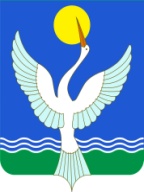 Республика БашкортостанГЛАВА СЕЛЬСКОГО ПОСЕЛЕНИЯ  ЕРЕМЕЕВСКИЙ сельсоветМУНИЦИПАЛЬНОГО РАЙОНАЧишминскИЙ район452172, с.Еремеево,  ул. Центральная, 18тел.: 2-47-00,2-47-41